Nathanael D. LeeCurriculum VitaeHome Address: 2119 Hazlitt Drive, Houston, TX 77032Telephone Number: (281) 703-7091 (Cell) Best time to contact: 3-6 PMHome Email Address: NDLV11@yahoo.com Website: https://learning.hccs.edu/faculty/nathanael.lee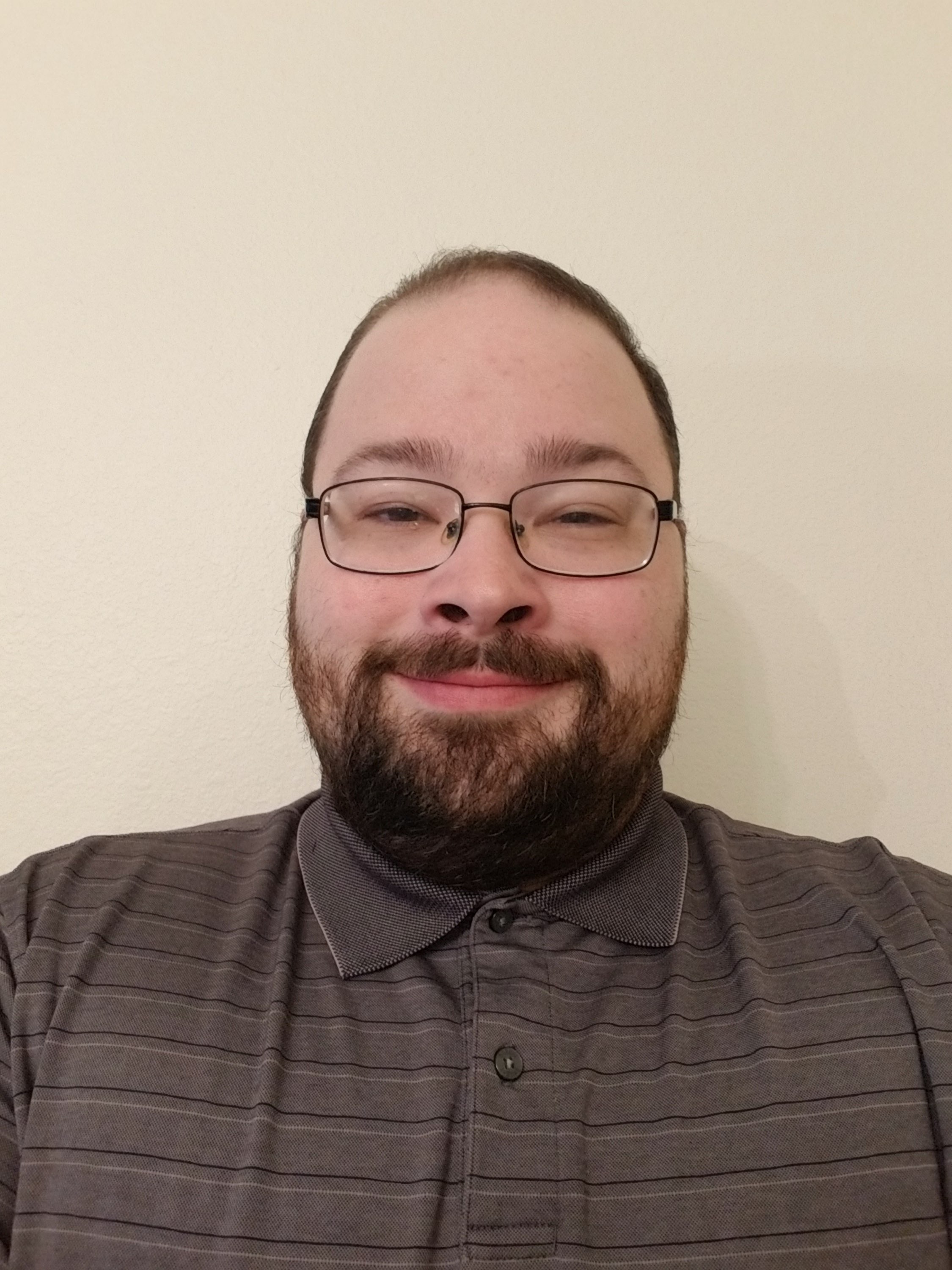 Website: https://www.linkedin.com/in/nathanael-lee-54814931/Instructional ExperienceStafford High School (Stafford Municipal School District)2020-PresentHigh School (9-12 English I-IV/Dual Credit) Teacher – Teaching English Language Arts and Reading and Dual Credit (Houston Community College) courses (Composition I [ENGL 1301], Composition 2 [ENGL 1302], British Literature I [ENGL 2322], British Literature II [ENGL 2323] to high school students F2F/Online (as the demands of the pandemic require).Providing students with appropriate learning activities in the core academic subject area assigned to help them fulfill their potential for intellectual, emotional, physical, and social growthresponsible for carrying out a variety of student monitoring; and modifies instructional activities as requiredEnabling students to develop competencies and skills to function successfully in society.Providing students with appropriate learning activities and experiences in the core academic subject area assigned to help them fulfill their potential for intellectual, emotional, physical, and social growthResponsible for carrying out a variety of student monitoring; and modifies instructional activities as requiredProviding students with appropriate distance or virtual instruction in the academic subject area assigned to help students fulfill their potential for growth.Instructing in traditional face-to-face, hybrid, dual credit, and online courses.Assisting in developing an individual educational program (IEP, including academic and behavioral goals) for students in accordance with district policies, procedures, and state guidelines.Participating in ARD (Admission, review, and dismissal) committee deliberations, and maintaining accurate and timely records (including updating of academic and behavior goals) as required by administrative regulations and district policy as directed. Lessons based on student evaluation data, curriculum-based assessment, and classroom data, including, but not limited to individualized instruction, small-group instruction, station teaching, computer-assisted instruction as appropriate.Co-ordinating HCC and Stafford to ensure a smooth experience for dual credit students.Houston Community College (HCC)2010-PresentInstructor, English/ESOL – Teaching English in a variety of positions, formats, and schedules to a variety of skill levelsInstructing in traditional face-to-face, hybrid, co-requisite, dual credit, and online coursesFacilitating online courses using Moodle, Canvas, Turnitin.com, and other external toolsVolunteering for pilot programs such as new co-requisite classes and tutoring in the classroomInstructing students in the use of Microsoft Office, G Suite, Canvas, and external sitesVolunteering for substitute teachingDesigning and updating courses according to HCC and Texas Higher Education Coordinating Board standardsServing on Instructional Technology committeePresenting on advancements in instructional technology and its practical uses to educators for productivity, quality of life improvements, and classroom useInteractive College of Technology (ICT) – Pasadena2018-2019Instructor, English as a Second Language – Preparing and delivering lectures to undergraduate students on topics such as how to read, speak, and write English as a foreign language and the cultural aspects of areas where the English language is usedTeaching F2F classes divided into three parts and held on a 5-week cyclical basisHelping host school and community events for students outside of the classroom but as part of classroom instruction Advising and assisting students outside of the classroom and helping them update resumes, and prepare for job interviewsFacilitating classes on speech, grammar, composition, critical thinking, and reading using online technology, Microsoft Office, and classroom discussions for non-native speakers of English from diverse backgrounds and skill levelsHouston Independent School District (HISD) and Houston Community College (HCC) at Lamar High School2012-2013Instructor, English Dual Credit – Contractually employed by both Houston Community College (HCC) and Houston Independent School District (HISD) to pilot a new program teaching Dual Credit College English with internationally recognized organization International Baccalaureate’s (IB) diploma program and co-hosting additional classes while training to be an IB-certified teacher, performing contractual duties with both HCC and HISD, and successfully earning an alternative certification of a Texas teaching license through ACT HoustonSynthesizing and condensing two semesters of college dual credit courses (Comp. I and II), a full year of additional high school senior work, AND piloting the full two-years of requirements of the International Baccalaureate (IB) Language A: Literature in English Diploma Programme (Standard Level) into one concurrent, unique, pilot course over the course of a single school year for three classes of seniorsThis course is conservatively estimated at condensing three years or more of challenging work into one school yearPiloting the IB: DP Lang. A: Lit. standard level program as sole teacherSimilar programs at Lamar High School had already been in the established International Baccalaureate (IB) Language A: Literature in English Diploma Programme Higher Level program, which Lamar HS divided into two school years and which had unique, established, and collaborative curriculum for, and did not include dual credit instructionBecoming certified to teach IB: DP Lang. A: Lit. in English Standard LevelCompleted alternative certification of my Texas Educator certificateSupervising and guiding high school students taking challenging distance education college psychology courses during regular HISD school hours at Lamar HS through HCC Distance EducationCreating lesson plans, curriculum, classes, student work and assignments, an HISD Moodle site, and two separate grade books and attendance rostersCoordinated the efforts of HCC, HISD, Lamar, IB, parents, and studentsFaculty advisor to Japanese clubTransitioning Japanese club into Asian Culture club and integrating other Asian-culture-centered school clubs into itCo-faculty advisor to Gay-Straight AllianceVolunteer tutor after school hoursProfessional ExperienceHouston Community College (HCC)2007-2010Online Tutor, English – Responding to HCC student concerns about English writing and grammar by commenting on student essays online in a variety of subjectsCourses tutored: ESL, Developmental English, College English (1301, 1302), Literature, Writing in Other Disciplines Using HCC’s AskOnline website to read and respond to student’s requests for help, assignment submissions, directions for assignments, and commentsWebsite now defunct and replaced with HCCS.Upswing.ioReplying to students’ essays and requests for help using Microsoft Word and AskOnline’s unique forum styleHouston Community College (HCC)2004-2006Tutor, English – Assistant to the English department, performing a variety of necessary jobsTutoring HCC studentsRunning open Apple computer labAnswering phones, taking notes, and running errands for English departmentCourses TaughtStafford High School (Stafford Municipal School District)2020-PresentHigh-School Level English: English IVHouston Community College (HCC)2010-PresentCollege Level English: English Composition I, English Composition II, Combined Dual Credit High School English IV with International Baccalaureate Diploma Program – Standard Level Language A: Literature in English and with College English Composition I and II, British Literature I and II, and American Literature IDevelopmental English (Defunct): English Fundamentals of Grammar and Composition I, English Grammar and Composition for Foreign Speakers IIEnglish as a Second or Foreign Language: ESL Advanced Intermediate Composition for Foreign Speakers, ESL Advanced Reading for Foreign Speakers, ESL Advanced Composition for Foreign Speakers, ESL Integrated Reading and Writing for Non-Native Speakers of English, ESL Integrated Reading and Writing Co-Requisite Class for English 1301Interactive College of Technology (ICT) – Pasadena2018-2019ESL Speaking, Listening, Pronunciation II: English in Everyday Life, ESL Speaking, Listening, Pronunciation IV: Contemporary Topics, ESL Reading, Writing and Vocabulary III: Understanding American Culture, Grammar II: English in Everyday Life, Grammar III: Understanding American Culture, ESL Grammar IV: Contemporary TopicsHouston Independent School District (HISD) and Houston Community College (HCC) at Lamar High School2012-2013Combined Dual Credit High School English IV with International Baccalaureate Diploma Program – Standard Level Language A: Literature in English and with College English Composition I and II